2020年１月　英会話サロン English Café”     月会費：10,000円（月5回）12,000円（取り放題）　　or 1回3,000円1) 英語でJazzを歌おう！： 個人・グループレッスンが大好評です！　毎週土曜日午前中に開催しています。フランス語も対応しております。　担当:　Robert先生　3)JETS Gospel Choir：  ただいま、メンバー募集中！  毎月第二日曜日　１２：３０－１４：００　　担当：　Ｌａｒｒｙ　Ｒａｎｓｏｍｅ／大久保和慧　　4)Gospel & Session:  　11月12(日）     12:30-14:00　 Gospel　 担当：　大久保和慧  　　(１月は、Larry先生がお休みです。）14:00-17:00  Session  　池田奈央（ｐ）、近藤哲生(b)、光田じん(d)、Robert Ahad（coach) Sun.Mon.Tue.Wed.ThursFri.Sat.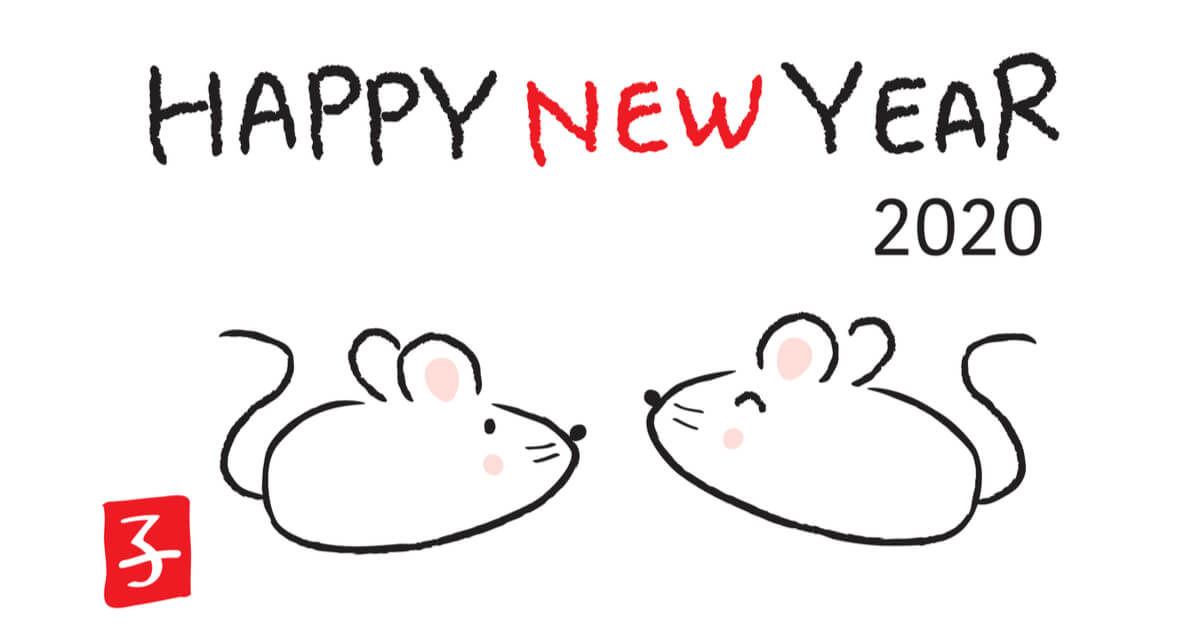 Wishing you and your family a happy, healthy, and peaceful 2020!!Wishing you and your family a happy, healthy, and peaceful 2020!!Wishing you and your family a happy, healthy, and peaceful 2020!!1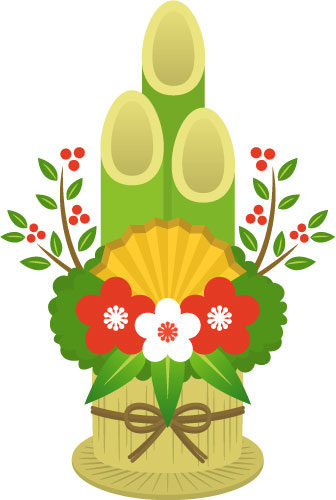 2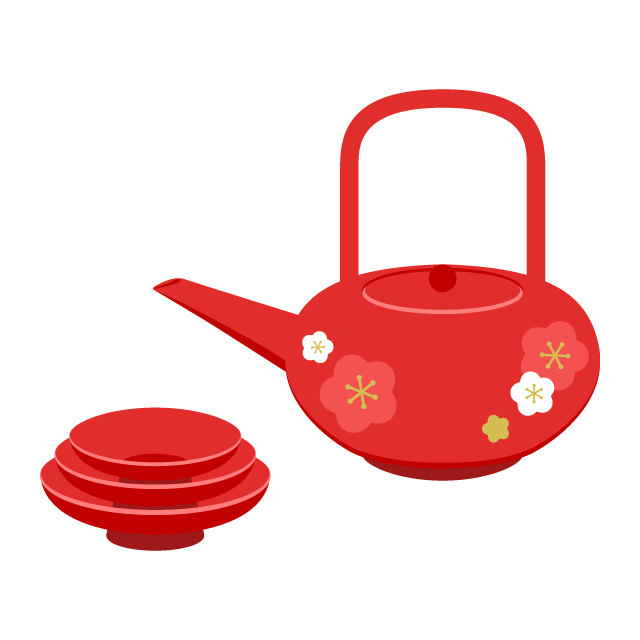  3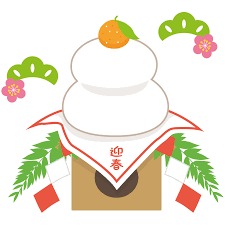 4  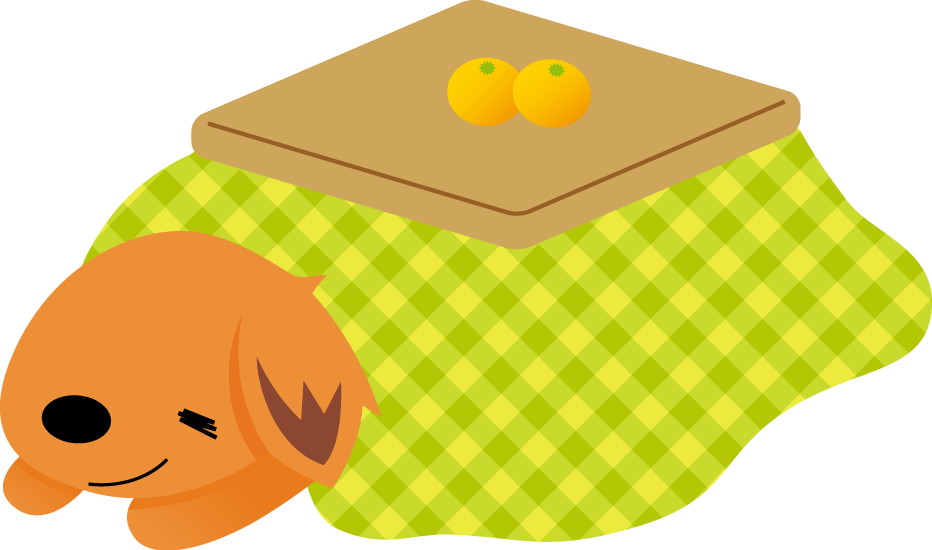 5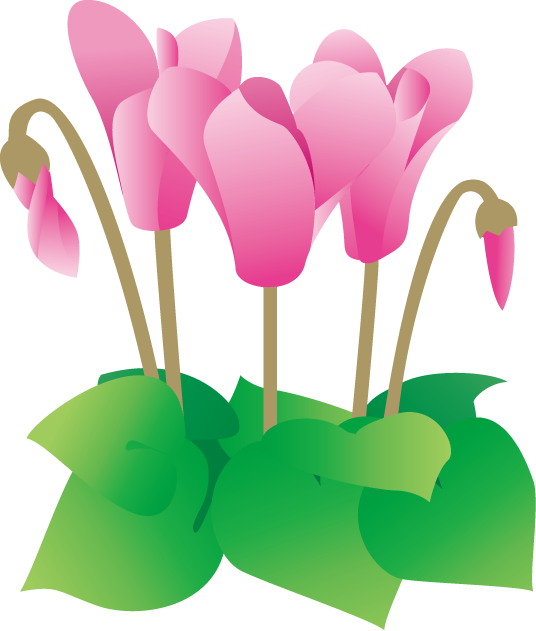 679:30 – 11:00 英会話(B/C)  Sam19:30 – 21:00            Kurt お仕事帰りの英会話810:00 – 11:30  英会話(A)      Sam11:30 – 13:00  英会話(B/C)    Sam99:30 – 11:00 英会話(B/C)  Sam19:30 – 21:00 TOEICめざせ８００点！ 　Yuri1010:00 – 11:30  英会話(A)    Sam11:30 – 13:00  英会話(B/C)  Sam1116:00– 17:30  BrianBusiness English Café1212:30-14:00英語でGospelを歌おう  w/Kazue Okubo14:00-17:00♪Session@JETS13149:30 – 11:00 英会話(B/C)  Sam19:30 – 21:00            Kurt お仕事帰りの英会話1510:00 – 11:30  英会話(A)      Sam11:30 – 13:00  英会話(B/C)    Sam169:30 – 11:00 英会話(B/C)  Sam19:30 – 21:00 TOEICめざせ８００点！ 　Yuri 1710:00 – 11:30  英会話(A)    Sam11:30 – 13:00  英会話(B/C)  Sam1816:00 – 17:00  BrianBusiness English Café1920219:30 – 11:00 英会話(B/C)  Sam    　　 19:30 – 21:00            Kurt お仕事帰りの英会話2210:00 – 11:30  英会話(A)      Sam11:30 – 13:00  英会話(B/C)    Sam239:30 – 11:00 英会話(B/C)  Sam19:30 – 21:00 　　　　　 新田先生 TOEICめざせ８００点！  2410:00 – 11:30  英会話(A)   Sam11:30 – 13:00  英会話(B/C)  Sam2516:00 – 17:00  BrianBusiness English Café2627289:30-11:00 英会話(B/C)　Sam19:30-21:00お仕事帰りの英会話      Kurt2910:00 – 11:30  英会話(A)      Sam11:30 – 13:00  英会話(B/C)    Sam309:30 – 11:00 英会話(B/C)  Sam19:30 – 21:00 　　　　　 Yuri TOEICめざせ８００点！  3110:00 – 11:30  英会話(A)   Sam11:30 – 13:00  英会話(B/C)  Sam